МУНИЦИПАЛЬНЫХ НОРМАТИВНО-ПРАВОВЫХ АКТОВОЗЕРСКОГО СЕЛЬСКОГО ПОСЕЛЕНИЯБУТУРЛИНОВСКОГО МУНИЦИПАЛЬНОГО РАЙОНАВОРОНЕЖСКОЙ ОБЛАСТИ и иной официальной информацииУтвержден решением Совета                                                                                   Учредитель:  Администрациянародных депутатов                                                                                                Озерского сельского поселения    Озерского сельского поселения                                                                              Бутурлиновского муниципальногоБутурлиновского муниципального района                                                               района  Воронежской области                                                                Воронежской области № 144 от 25.02.2009 года                                                      по адресу:    397532                                                                                                                                                                                                                          Воронежская область,                                                                                                                                     Бутурлиновский район, село Озёрки                                                                                                                        улица Октябрьская,11                                                                                                                          Тираж: 3 экз.                                                                                                                                                                 Объем: 12 листов	  Ответственный за выпуск: Лепехина Т.СбесплатноОглавление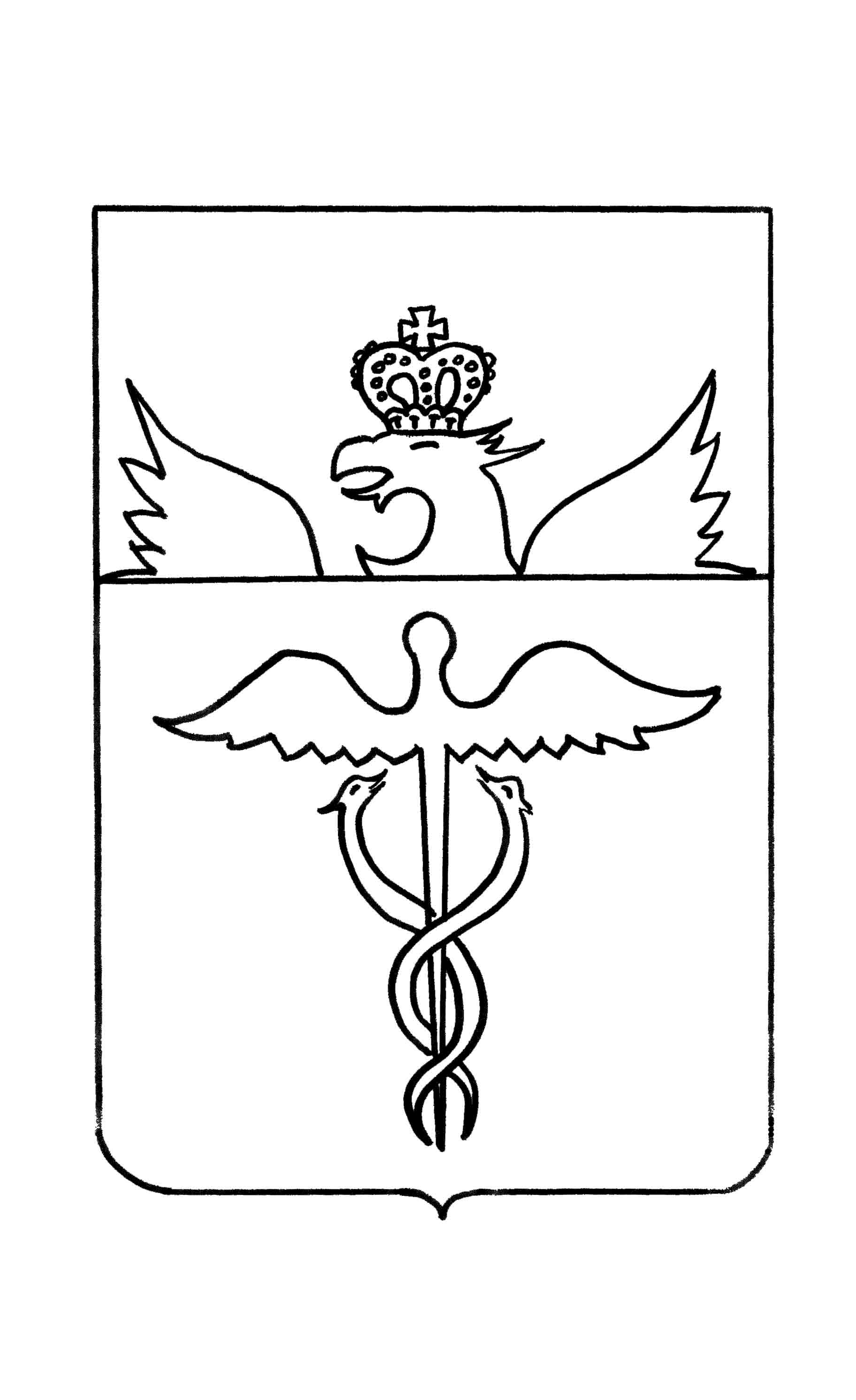 Совет народных депутатовОзёрского  сельского поселенияБутурлиновского муниципального районаВоронежской областиРЕШЕНИЕот 15 октября 2021 г. № 46        с. ОзёркиОб утверждении Положения о муниципальном контроле в сфере благоустройства в Озёрском  сельском поселении Бутурлиновского муниципального района  В соответствии со статьей 16 Федерального закона от 6 октября 2003 года№ 131 – ФЗ «Об общих принципах организации местного самоуправления в Российской Федерации», статьями 3, 23, 30 Федерального закона от 31 июля 2020 года № 248 – ФЗ «О государственном контроле (надзоре) и муниципальном контроле в Российской Федерации», Уставом Озёрского сельского поселения, Совет народных депутатов Озёрского сельского поселения Бутурлиновского муниципального района Воронежской области                                                                       Р Е Ш И Л :1. Утвердить Положение о муниципальном контроле в сфере благоустройства в Озёрском сельском поселении Бутурлиновского муниципального района  согласно приложению к настоящему решению.2. Опубликовать настоящее решение в Вестнике муниципальных правовых актов Озёрского сельского поселения Бутурлиновского муниципального района.3. Настоящее решение вступает в силу с 01 января 2022 года.Глава Озёрского сельского поселения                     В.А.ЗагоновПредседатель Совета народных депутатовОзёрского сельского поселения                                         И.В.Шелковникова                                                                                                                                           Приложение к решению Совета народных депутатов Озёрского сельского поселенияот 15.10.2021 года № 46Положение о муниципальном контроле в сфере благоустройства в Озёрском  сельском поселении Бутурлиновского муниципального района  I. Общие положения1. Настоящее Положение (далее – Положение) в соответствии с Федеральным законом от 31.07.2020 № 248-ФЗ «О государственном контроле (надзоре) и муниципальном контроле в Российской Федерации», Федеральным законом от 06.10.2003 № 131-ФЗ «Об общих принципах организации местного самоуправления в Российской Федерации», устанавливает порядок организации и осуществления муниципального контроля в сфере благоустройства (далее – муниципальный контроль).2. Предметом муниципального контроля является соблюдение правил благоустройства территории Озёрского сельского поселения Бутурлиновского района (далее – поселения), требований к обеспечению доступности для инвалидов объектов социальной, инженерной и транспортной инфраструктур и предоставляемых услуг.2.1. При осуществлении муниципального контроля в сфере благоустройства используются типовые формы документов, утвержденные приказом Министерства экономического развития Российской Федерации от 31.03.2021 № 151 «О типовых формах документов, используемых контрольным (надзорным) органом».3. Уполномоченным органом, осуществляющим муниципальный контроль, является Администрация Озёрского сельского поселения (далее – Администрация).4. Должностными лицами, уполномоченными на осуществление от имени Администрации муниципального контроля в сфере благоустройства, являются Глава поселения, а также должностные лица органа Администрации, уполномоченного в сфере благоустройства, определенные распоряжением Администрации.5. Должностными лицами, уполномоченными на принятие решений о проведении контрольных мероприятий являются:1) Глава Озёрского сельского поселения;6. Объектами муниципального контроля (далее – объект контроля) являются:1) деятельность, действия (бездействие) граждан и организаций, в рамках которых должны соблюдаться обязательные требования, в том числе предъявляемые к гражданам и организациям, осуществляющим деятельность, действия (бездействие);2) результаты деятельности граждан и организаций, в том числе работы, к которым предъявляются обязательные требования;3) здания, помещения, сооружения, линейные объекты, территории, оборудование, устройства, предметы, материалы, транспортные средства, компоненты природной среды, природные и природно-антропогенные объекты, другие объекты, которыми граждане и организации владеют и (или) пользуются, компоненты природной среды, природные и природно-антропогенные объекты, не находящиеся во владении и (или) пользовании граждан или организаций, к которым предъявляются обязательные требования(далее - производственные объекты).7. Учет объектов контроля осуществляется  Главой поселения в соответствии с Федеральным законом от 31.07.2020 № 248-ФЗ «О государственном контроле (надзоре) и муниципальном контроле в Российской Федерации» на постоянной основе посредством ведения журнала учета объектов контроля в электронном виде с использованием информации, представляемой в соответствии с нормативными правовыми актами, информации, получаемой в рамках межведомственного взаимодействия, а также общедоступной информации.II. Управление рисками причинения вреда (ущерба) охраняемым законом ценностям при осуществлении муниципального контроля8. Система оценки и управления рисками при осуществлении муниципального контроля не применяется.III. Профилактика рисков причинения вреда (ущерба) охраняемым законом ценностям9. При осуществлении муниципального контроля Администрацией проводятся следующие виды профилактических мероприятий:1) информирование;2) консультирование.10. Администрацией осуществляется информирование контролируемых лиц и иных заинтересованных лиц по вопросам соблюдения обязательных требований в порядке, установленном статьей 46 Федерального закона от 31.07.2020 № 248-ФЗ «О государственном контроле (надзоре) и муниципальном контроле в Российской Федерации».Информирование осуществляется посредством размещения соответствующих сведений на официальном сайте муниципального образования в сети «Интернет», в средствах массовой информации, через личные кабинеты контролируемых лиц в государственных информационных системах (при их наличии) и в иных формах.11. Консультирование осуществляется по правилам, установленным статьей 50 Федерального закона от 31.07.2020 № 248-ФЗ «О государственном контроле (надзоре) и муниципальном контроле в Российской Федерации», с учетом правил, установленных настоящим Положением.11.1. Должностное лицо Администрации проводит консультирование контролируемых лиц и их представителей в письменной форме при их письменном обращении, в устной форме (по телефону, посредством видео-конференц-связи, на личном приеме либо в ходе проведения профилактического мероприятия, контрольного мероприятия) при их устном обращении.11.2. Должностное лицо Администрации осуществляет консультирование (в письменной и устной формах) по следующим вопросам:1) перечень и содержание обязательных требований, оценка соблюдения которых осуществляется в рамках муниципального контроля;2) содержание правового статуса (права, обязанности, ответственность) участников отношений муниципального контроля;3) характеристика мер профилактики рисков причинения вреда (ущерба) охраняемым законом ценностям;4) разъяснение положений муниципальных нормативных правовых актов, регламентирующих порядок осуществления муниципального контроля;5) разъяснение порядка обжалования решений Администрации, действий (бездействия) ее должностных лиц в сфере муниципального контроля;6) иные вопросы, касающиеся муниципального контроля.11.3. Время консультирования одного контролируемого лица и его представителя в устной форме не может превышать 15 минут.11.4. По итогам устного консультирования информация в письменной форме контролируемым лицам и их представителям не предоставляется.11.5. Порядок и сроки консультирования в письменной форме определяются в соответствии с правилами, установленными Федеральным законом от 02.05.2006 № 59-ФЗ «О порядке рассмотрения обращений граждан Российской Федерации».11.6. При поступлении в Администрацию более 5 однотипных обращений консультирование контролируемых лиц и их представителей может осуществляться посредством размещения на официальном сайте муниципального образования в сети «Интернет» в разделе «Муниципальный контроль» письменного разъяснения, подписанного Главой поселения.IV. Осуществление муниципального контроля12. Муниципальный контроль осуществляется без проведения плановых контрольных мероприятий.12.1. Внеплановые контрольные мероприятия могут проводиться только после согласования с органами прокуратуры.13. Муниципальный контроль осуществляется посредством проведения внеплановых контрольных мероприятий при взаимодействии с контролируемым лицом и без взаимодействия с контролируемым лицом.13.1. Контрольными мероприятиями осуществляемыми при взаимодействии с контролируемым лицом являются:1) инспекционный визит;2) документарная проверка;3) выездная проверка.13.2. Контрольными мероприятиями осуществляемыми без взаимодействия с контролируемым лицом являются:1) наблюдение за соблюдением обязательных требований (мониторинг безопасности);2) выездное обследование.14. Порядок и основания проведения контрольных мероприятий, определяются Федеральным законом от 31.07.2020 № 248-ФЗ «О государственном контроле (надзоре) и муниципальном контроле в Российской Федерации».15. В ходе инспекционного визита могут совершаться следующие контрольные действия:1) осмотр;2) опрос;3) получение письменных объяснений;4) инструментальное обследование;5) истребование документов, которые в соответствии с обязательными требованиями должны находиться в месте нахождения (осуществления деятельности) контролируемого лица (его филиалов, представительств, обособленных структурных подразделений) либо объекта контроля.16. В ходе документарной проверки могут совершаться следующие контрольные действия:1) получение письменных объяснений;2) истребование документов.17. В ходе выездной проверки могут совершаться следующие контрольные действия:1) осмотр;2) опрос;3) получение письменных объяснений;4) истребование документов,5) инструментальное обследование.17.1. Срок проведения выездной проверки не может превышать 10 рабочих дней.17.2. В отношении одного субъекта малого предпринимательства общий срок взаимодействия в ходе проведения выездной проверки не может превышать 50 часов для малого предприятия и 15 часов для микропредприятия, за исключением выездной проверки, основанием для проведения которой является пункт 6 части 1 статьи 57 Федерального закона от 31.07.2020 № 248-ФЗ «О государственном контроле (надзоре) и муниципальном контроле в Российской Федерации» и которая для микропредприятия не может продолжаться более 40 часов.18. В ходе выездного обследования могут совершаться следующие контрольные действия:1) осмотр;2) инструментальное обследование (с применением видеозаписи).19. При наличии оснований для проведения контрольных мероприятий, предусмотренных пунктами 1, 3 - 6 части 1 статьи 57 Федерального закона от 31.07.2020 № 248-ФЗ «О государственном контроле (надзоре) и муниципальном контроле в Российской Федерации», проводятся внеплановые контрольные мероприятия, предусмотренные пунктами 13.1 и 13.2 настоящего Положения, а также контрольные действия в их составе, предусмотренные пунктами 15-17, 18 настоящего Положения.20. При проведении инспекционного визита, выездной проверки, наблюдения за соблюдением обязательных требований, выездного обследования должностными лицами Администрации и лицами, привлекаемыми к совершению контрольных действий, для фиксации доказательств нарушений обязательных требований могут использоваться фотосъемка, аудио- и видеозапись.20.1. Фотосъемка, аудио- и видеозапись осуществляется посредством применения специальных технических средств, имеющих функции фотосъемки, аудио- и видеозаписи.20.2. При принятии решения о применении в рамках осуществления контрольного мероприятия фотосъемки, аудио- и видеозаписи контролируемое лицо уведомляется об этом в устной форме.20.3. Фотографии, аудио- и видеозапись, используемые для фиксации доказательств, должны позволять однозначно идентифицировать объект фиксации, отражающий нарушение обязательных требований.20.4. Фотографии, аудио- и видеозаписи, используемые для фиксации доказательств нарушения обязательных требований прикладываются к акту контрольного мероприятия с указанием названия, типа и марки оборудования, с помощью которого производилась фиксация.21. Индивидуальный предприниматель, гражданин, являющиеся контролируемыми лицами, вправе представить в Администрацию информацию о невозможности присутствия при проведении контрольного мероприятия, в связи с чем проведение контрольного мероприятия переносится Администрацией на срок, необходимый для устранения обстоятельств, послуживших поводом для данного обращения индивидуального предпринимателя, гражданина в Администрацию, в случаях:1) временной нетрудоспособности (временной нетрудоспособности близких родственников);2) нахождения в отпуске, служебной командировке в ином населенном пункте, а также за пределами Российской Федерации;3) применения к гражданину мер административного или уголовного наказания, которое делает его явку невозможной;4) наступление обстоятельств непреодолимой силы, препятствующих присутствию контролируемого лица при проведении контрольного мероприятия (чрезвычайное и непредотвратимое при данных условиях обстоятельство);5) при наличии иных обстоятельств, требующих безотлагательного присутствия контролируемого лица в ином месте во время проведения контрольного мероприятия.22. В случае необходимости для определения фактических значений, показателей, действий (событий), имеющих значение для проведения оценки соблюдения контролируемым лицом обязательных требований, в ходе инструментального обследования могут применяться оборудование, государственные и иные информационные системы, программные средства,созданные в соответствии с законодательством Российской Федерации, обязательные к использованию контролируемым лицом, а также иные средства доступа к информации.V. Результаты контрольного мероприятия23. Результаты контрольного мероприятия оформляются в порядке, предусмотренном главой 16 Федерального закона от 31.07.2020 № 248-ФЗ «О государственном контроле (надзоре) и муниципальном контроле в Российской Федерации».VI. Обжалование решений контрольных органов, действий (бездействия) их должностных лиц24. Досудебное обжалование решений Администрации, действий (бездействия) ее должностных лиц осуществляется в соответствии с главой 9 Федерального закона от 31.07.2020 № 248-ФЗ «О государственном контроле (надзоре) и муниципальном контроле в Российской Федерации», а также с учетом особенностей, установленных настоящим Положением.25. Жалоба на решение Администрации, действия (бездействие) ее должностных лиц рассматривается Главой поселения.26. Судебное обжалование решений Администрации, действий (бездействия) ее должностных лиц возможно только после их досудебного обжалования, за исключением случаев обжалования в суд решений, действий (бездействия) гражданами, не осуществляющими предпринимательской деятельности.27. Жалоба подлежит рассмотрению в течение 20 рабочих дней со дня ее регистрации.27.1. Указанный срок рассмотрения жалобы может быть продлен на двадцать рабочих дней в случае истребования относящихся к предмету жалобы и необходимых для ее полного, объективного и всестороннего рассмотрения и разрешения информации и документов, которые находятся в распоряжении у государственных органов, органов местного самоуправления либо подведомственных им организаций.28. Жалоба, содержащая сведения и документы, составляющие государственную или иную охраняемую законом тайну, подается контролируемым лицом на имя Главы  поселения в Администрацию лично на бумажном носителе с учетом требований законодательства Российской Федерации о государственной и иной охраняемой законом тайне.28.1. Поступившая в Администрацию в ходе личного приема жалоба, содержащая сведения и документы, составляющие государственную или иную охраняемую законом тайну, подлежит регистрации в системе электронного документооборота.28.2. Контролируемому лицу выдается под личную подпись расписка о приеме жалобы.28.3. Жалоба рассматривается в срок, установленный пунктами 27, 27.1 настоящего Положения.28.4. Контролируемое лицо информируется о готовности результата рассмотрения жалобы посредством сообщения на электронный адрес или номер телефона, указанные при подаче жалобы. День информирования о готовности результата рассмотрения жалобы контролируемого лица считается днем окончания рассмотрения жалобы.28.5. Получение результата рассмотрения жалобы контролируемого лица осуществляется лично через Администрацию после получения сообщения о готовности результата рассмотрения жалобы.Совет народных депутатовОзёрского сельского поселенияБутурлиновского муниципального районаВоронежской областиРЕШЕНИЕот  15.10.2021 года.   №47                 с.ОзёркиО внесении изменений в решение Совета народных депутатов  Озёрского сельского поселения от 14.10.2016 г. № 68 «Об утверждении дополнительных оснований признания безнадежными к взысканию недоимки, задолженности по пеням и штрафам по земельному налогу и налогу на имущество физических лиц»В соответствии с приказом ФНС РФ от 19.08.2010г. №ЯК-7-8/393@ «Об утверждении порядка списания недоимки и задолженности по пеням, штрафам и процентам, признанным безнадежными к взысканию и перечня документов, подтверждающих обстоятельства признания безнадежными к взысканию недоимки, задолженности по пеням, штрафам и процентам», в целях приведения нормативных правовых актов Озёрского  сельского поселения Бутурлиновского муниципального района в соответствие с действующим законодательством Российской Федерации, Совет народных депутатов Озёрского сельского поселения                                                                              Р Е Ш И Л :1. Внести в решение Совета народных депутатов  Озёрского  сельского поселения от 14.10.2016г. № 68 «Об утверждении дополнительных оснований признания безнадежными к взысканию недоимки, задолженности по пеням и штрафам по земельному налогу и налогу на имущество физических лиц»  изменения, заменив   в пункте 1  Решения слова «по состоянию на 01.12.2017 г.» словами «по состоянию на 01.12.2018 г.».2. Опубликовать настоящее решение в официальном периодическом печатном издании «Вестник муниципальных правовых актов Озёрского сельского поселения   Бутурлиновского муниципального района Воронежской области и  иной официальной информации».        3. Настоящее решение вступает в силу с момента опубликования.Глава Озёрского сельского поселения                               В.А.ЗагоновПредседатель СНД Озёрского сельского поселения                                                          И.В.ШелковниковаСовет народных депутатовОзЁрского сельского поселенияБутурлиновского муниципального районаВоронежской областиРЕШЕНИЕОт 15.10.2021г.   № 48с. Озёрки  О введении в действие земельногоналога в Озёрском  сельском поселении, установление ставок и сроков уплаты. В соответствии с Налоговым кодексом Российской Федерации и на основании Устава Озёрского сельского поселения, Совет народных депутатов                                                                               РЕШИЛ:1. Ввести в действие на территории Озёрского сельского поселения земельный налог в отношении земельных участков, признанных объектом налогообложения в соответствии со ст. 389 Налогового Кодекса Российской Федерации, расположенных в пределах границ Озёрского сельского поселения.                   2. Налогоплательщиками налога (далее - налогоплательщики) признаются организации и физические лица, обладающие земельными участками на праве собственности, праве постоянного (бессрочного) пользования или праве пожизненного наследуемого владения, в пределах границ  Озёрского сельского поселения.       Не признаются налогоплательщиками организации и физические лица в отношении земельных участков, расположенных в пределах границ Озёрского сельского поселения, находящихся у них на праве безвозмездного срочного пользования или переданных им по договору аренды.3. Объектом налогообложения признаются земельные участки, расположенные в пределах границ Озёрского сельского поселения, кроме  земельных участков, указанных в части 2 статьи 389 Налогового Кодекса Российской Федерации.3.1. Уменьшение налоговой базы (налоговый вычет) в соответствии с Налоговым Кодексом производится в отношении одного земельного участка по выбору налогоплательщика.Уведомление о выбранном земельном участке, в отношении которого применяется налоговый вычет, представляется налогоплательщиком в налоговый орган по своему выбору не позднее 31 декабря года, являющегося налоговым периодом, начиная с которого в отношении указанного земельного участка применяется налоговый вычет. Уведомление о выбранном земельном участке может быть представлено в налоговый орган через многофункциональный центр предоставления государственных или муниципальных услуг.При непредставлении налогоплательщиком, имеющим право на применение налогового вычета, уведомления о выбранном земельном участке налоговый вычет предоставляется в отношении одного земельного участка с максимальной исчисленной суммой налога.4. Установить налоговые ставки:  1)  0,3 процента от кадастровой стоимости участка в отношении земельных участков:- отнесенных к землям сельскохозяйственного назначения или к землям в составе зон сельскохозяйственного использования и используемых для сельскохозяйственного производства;- предоставленных для обеспечения обороны, безопасности и таможенных нужд; 2) 0,21 процента от кадастровой стоимости участка в отношении земельных участков: - под домами индивидуальной жилой застройки и земли, предоставленные для жилищного строительства;- предоставленных для ведения личного подсобного хозяйства (под огородами в черте населенного пункта).;- занятых жилищным фондом и объектами инженерной инфраструктуры жилищно-коммунального комплекса (за исключением доли в праве на земельный участок, приходящейся на объект, не относящийся к жилищному фонду и к объектам инженерной инфраструктуры жилищно-коммунального комплекса) или приобретенных (предоставленных) для жилищного строительства (за исключением земельных участков, приобретенных (предоставленных) для индивидуального жилищного строительства, используемых в предпринимательской деятельности.;- предоставленных для личного подсобного хозяйства, садоводства, огородничества или животноводства 3) 0,15  процента от кадастровой стоимости участка в отношении земельных участков: -под объектами здравоохранения и социального обеспечения.4) 1,5 процента от кадастровой стоимости участка в отношении земельных участков: -учреждений и организаций народного образования, физической культуры и спорта, культуры и искусства, религиозных организаций;-под административно- управленческими и общественными объектами, земли предприятий, организаций.-под объектами торговли, общественного питания, бытового обслуживания, автозаправочными, газонаполнительными станциями, предприятиями автосервиса;- под промышленными объектами, объектами коммунального хозяйства, объектами материально-технического, продовольственного снабжения, сбыта и заготовок, под объектами почтовой связи;- прочих. 5. Установить на территории Озёрского сельского поселения, льготы, установленные в соответствии со статьей 395 Налогового кодекса Российской Федерации действуют в полном объеме.5.1. Налогоплательщики, имеющие право на налоговые льготы, в том числе в виде налогового вычета, установленные законодательством о налогах и сборах, представляют в налоговый орган по своему выбору заявление о предоставлении налоговой льготы, а также вправе представить документы, подтверждающие право налогоплательщика на налоговую льготу.Представление заявления о предоставлении налоговой льготы, подтверждение права налогоплательщика на налоговую льготу, рассмотрение налоговым органом такого заявления, направление налогоплательщику уведомления о предоставлении налоговой льготы либо сообщения об отказе от предоставления налоговой льготы осуществляются в порядке, аналогичном порядку, предусмотренному пунктом 3 статьи 361.1 Налогового Кодекса РФ.В случае, если налогоплательщик - физическое лицо, имеющий право на налоговую льготу, в том числе в виде налогового вычета, не представил в налоговый орган заявление о предоставлении налоговой льготы или не сообщил об отказе от применения налоговой льготы, налоговая льгота предоставляется на основании сведений, полученных налоговым органом в соответствии с Налоговым Кодексом РФ и другими федеральными законами, начиная с налогового периода, в котором у налогоплательщика - физического лица возникло право на налоговую льготу.В случае возникновения (прекращения) у налогоплательщиков в течение налогового (отчетного) периода права на налоговую льготу исчисление суммы налога (суммы авансового платежа по налогу) в отношении земельного участка, по которому предоставляется налоговая льгота, производится с учетом коэффициента, определяемого как отношение числа полных месяцев, в течение которых отсутствует налоговая льгота, к числу календарных месяцев в налоговом (отчетном) периоде. При этом месяц возникновения права на налоговую льготу, а также месяц прекращения указанного права принимается за полный месяц. 6. Налогоплательщики – организации  уплачивают налог  по истечении налогового периода не позднее 1 марта года, следующего за истекшим налоговым периодом.    Налог, подлежащий уплате физическими лицами, уплачивается по истечении   налогового периода не позднее      1 декабря года, следующего за истекшим налоговым периодом. 7. Налогоплательщики – организации уплачивают авансовые платежи по налогу в срок не позднее последнего числа месяца, следующего за  истекшим отчетным периодом. 8. Налогоплательщики- физические лица, имеющие право на налоговые льготы, представляют заявление о предоставлении льготы и документы, подтверждающие право налогоплательщика на налоговую льготу, в налоговый орган по своему выбору. 9. Признать утратившими силу решения Совета народных депутатов Озёрского сельского поселения от 12.11. 2010 г. № 31 «О введении в действие  земельного налога, установление ставок и сроков уплаты», от 28.02.2011г.№ 47 «О внесении изменений и дополнений в решение Совета народных депутатов Озёрского сельского поселения от 12.11.2010г.№ 31 «О введении в действие  земельного налога, установление ставок и сроков уплаты»», от 23.11.2011г.№ 67  «О внесении изменений в решение Совета народных депутатов Озёрского сельского поселения от 12.11.2010г.№ 31«О введении в действие  земельного налога, установление ставок и сроков уплаты»», от 20.11.2012г.№ 100 «О внесении изменений в решение Совета народных депутатов Озёрского сельского поселения от 12.11.2010г.№ 31«О введении в действие  земельного налога, установление ставок и сроков уплаты»», от 11.09.2014г.№ 174 «О внесении изменений в решение Совета народных депутатов Озёрского сельского поселения от 12.11.2010г.№ 31«О введении в действие  земельного налога, установление ставок и сроков уплаты»», от 10.12.2014г.№ 188 «О внесении изменений в решение Совета народных депутатов Озёрского сельского поселения от 12.11.2010г.№ 31«О введении в действие  земельного налога, установление ставок и сроков уплаты»», от 23.03.2015г.№ 208 «О внесении изменений в решение Совета народных депутатов Озёрского сельского поселения от 12.11.2010г.№ 31«О введении в действие  земельного налога, установление ставок и сроков уплаты»», от 27.11.2015г.№ 23 «О внесении изменений в решение Совета народных депутатов Озёрского сельского поселения от 12.11.2010г.№ 31«О введении в действие  земельного налога, установление ставок и сроков уплаты»», от 04.12.2015г.№ 25 «О внесении изменений в решение Совета народных депутатов Озёрского сельского поселения от 12.11.2010г.№ 31«О введении в действие  земельного налога, установление ставок и сроков уплаты»», от 28.11.2016г.№ 71 «О внесении изменений в решение Совета народных депутатов Озёрского сельского поселения от 12.11.2010г.№ 31«О введении в действие  земельного налога, установление ставок и сроков уплаты»», от 28.12.2016г.№ 79 «О внесении изменений в решение Совета народных депутатов Озёрского сельского поселения от 12.11.2010г.№ 31«О введении в действие  земельного налога, установление ставок и сроков уплаты»», от 31.10.2017г.№ 114 «О внесении изменений в решение Совета народных депутатов Озёрского сельского поселения от 12.11.2010г.№ 31«О введении в действие  земельного налога, установление ставок и сроков уплаты»», от 20.03.2018г.№ 137 «О внесении изменений в решение Совета народных депутатов Озёрского сельского поселения от 12.11.2010г.№ 31«О введении в действие  земельного налога, установление ставок и сроков уплаты»», от 31.05.2018г.№ 141 «О внесении изменений в решение Совета народных депутатов Озёрского сельского поселения от 12.11.2010г.№ 31«О введении в действие  земельного налога, установление ставок и сроков уплаты»», от 31.10.2018г.№ 160 «О внесении изменений в решение Совета народных депутатов Озёрского сельского поселения от 12.11.2010г.№ 31«О введении в действие  земельного налога, установление ставок и сроков уплаты»», от 15.11.2019г.№ 193 «О внесении изменений в решение Совета народных депутатов Озёрского сельского поселения от 12.11.2010г.№ 31«О введении в действие  земельного налога, установление ставок и сроков уплаты»», от 29.04.2021г.№ 37 «О внесении изменений в решение Совета народных депутатов Озёрского сельского поселения от 12.11.2010г.№ 31«О введении в действие  земельного налога, установление ставок и сроков уплаты»»,10. Опубликовать настоящее решение в официальном периодическом печатном издании «Вестник муниципальных правовых актов Озёрского сельского поселения Бутурлиновского муниципального района Воронежской области»11. Настоящее решение вступает в силу с 1 января 2022 года. Глава Озёрского сельского поселения                         В.А.ЗагоновПредседатель СНД Озёрского сельского поселения                                                   И.В.Шелковникова                Выпуск № 15              15.10.2021 года пятницас.ОзеркиБутурлиновского  района  Воронежской области2021 год       № п/п                                   Наименование документаСтр.1Решение №46 Об утверждении Положения о муниципальном контроле в сфере благоустройства в Озёрском  сельском поселении Бутурлиновского муниципального района  3-72Решение №47 О внесении изменений в решение Совета народных депутатов  Озёрского сельского поселения от 14.10.2016 г. № 68 «Об утверждении дополнительных оснований признания безнадежными к взысканию недоимки, задолженности по пеням и штрафам по земельному налогу и налогу на имущество физических лиц»83Решение №48 О введении в действие земельного налога в Озёрском  сельском  поселении, установление ставок и сроков уплаты. 9-11